Промежуточная аттестацияКонтрольно-измерительный материалдля проведения в 2023–2024 учебном годупромежуточной аттестациипо окружающему миру во 2 классеФамилия, имя __________________________________класс _________1. Укажи предмет живой природы.А) солнце          Б) камни         В) вода           Г) цветы2. Перечисли основные признаки объектов живой природы3. Укажи, в какое время года можно наблюдать следующую картину:
       Солнце уже высоко не поднимается, дни стали короче, а ночи длиннее. Вот уже и реки, озёра, пруды сковал лёд, замёрзла почва. Вся земля покрыта мягким, воздушным, снежным одеялом. Часто можно наблюдать снегопады и метели. Погода стоит морозная.
А) зимой        Б) веснойВ) летом         Г) осенью4. Отметь галочкой только диких животных?5. Отметь лишнее животное, объясни свой выбор.А) корова                 Б) медведь                  В) баран                  Г) кроликЯ выбрал ответ ____________________ потому, что ___________________________________________________________________________________________________.6. Продолжи предложение:Термометр нужен для…А) определения сторон горизонтаБ) определения температурыВ) измерения длины7. Продолжи предложение:Компас нужен для…А) определения сторон горизонтаБ) определения температурыВ) измерения длины8. Допиши предложения.1)  Название нашей страны – ___________________________________________.2)  Государственный язык в России – ___________________________________ .3)  Название региона, в котором я живу__________________________________.4)  Я живу в городе____________________________________________________. 5)Перечисли основные символы нашей страны___________________________________6) Раскрась правильно цвета флага нашей страны9.   Пронумеруй месяцы в правильной последовательности (начиная с января):        Февраль                       Май                                  Октябрь        Ноябрь                         Апрель	         Декабрь        Июль                            Январь                             Март        Сентябрь                      Август                             Июнь10. Соедини слово с его определением.Ледостав…                          времена годаЗаморозки…                       лёгкий морозСезоны…                              реки покрываются льдом  11. Перечисли планеты Солнечной системы12. Допиши высказывания. Вставь пропущенное слово-  Солнце – это ближайшая к нам _______________-  Земля вращается вокруг ______________ и вокруг________________________-  Луна –это _____________Земли13. На этой схеме изображены: наша планета Земля, Солнце и Луна. Подпиши названия данных космических объектов.14. Пользуясь условными значками, опиши какая сегодня погода. Если ты забыл значки, можешь придумать свои.Погода сегодня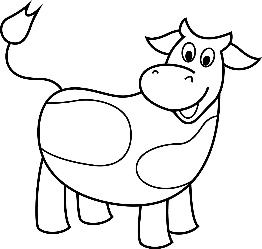 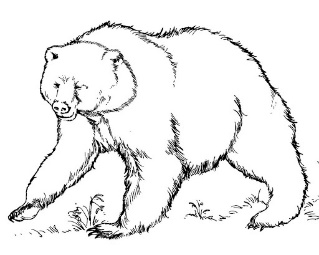 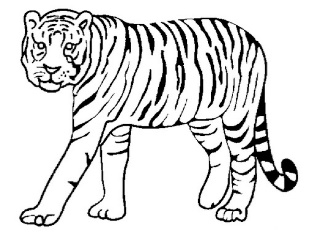 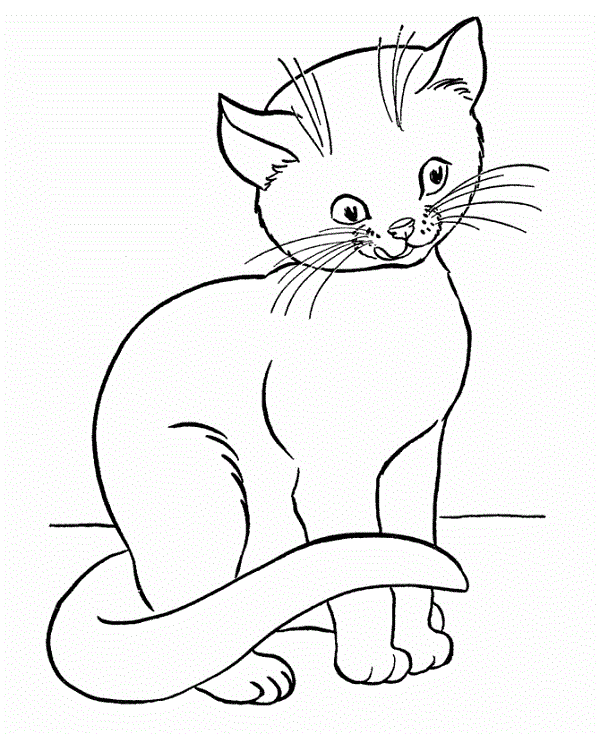 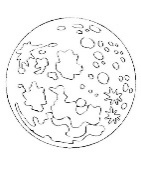 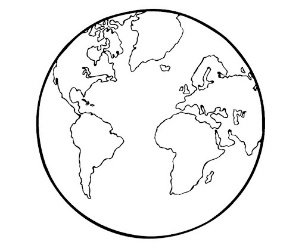 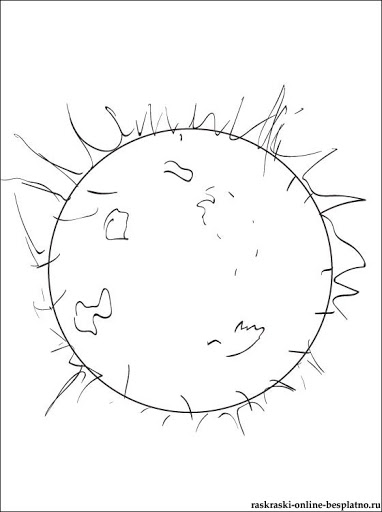 ЗначокРасшифровка значка (что он обозначает)